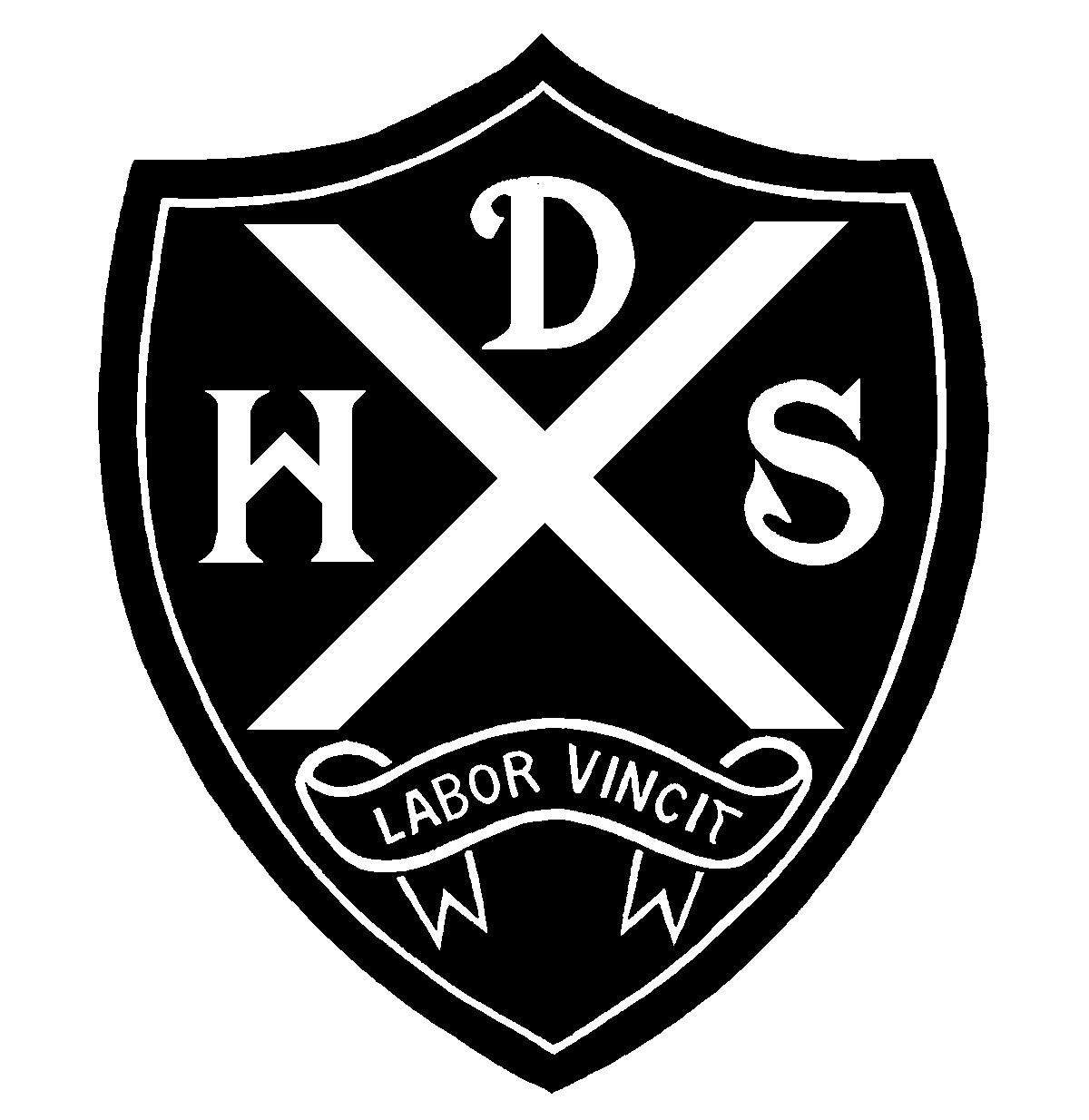 Home to School TransportSession 2020-2021 COST:  £10:00Name: ……………………………………………………………………………….Address:  ………………………………………………………………………………………………………………………	………………………………………………………………………………………………………………………	………………………………………………………………………………………………………………………Date of Birth:  …………………………………………………………………Route:           ………………………………..Signature: ………………………………………………………………………………………………………………………. (Parent/Carer)Date:      ………………………………………………………………………………Emailed to Transport Team:  ………………………………………………….. (for office use only)